БАБОЧКА ИЗ БИСЕРА МК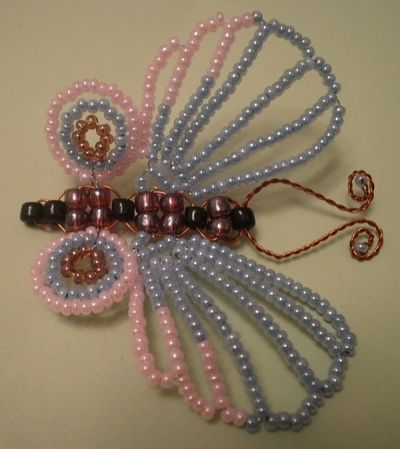 Представляю вашему вниманию мастер-класс по изготовлению бабочки из бисера. Такие бабочки будут отлично смотреться на шторах или на других предметах в качестве декора. Можно украсить ими новогоднюю ёлку, цветочные и другие композиции. Материалы: голубой, розовый, коричневый бисер . С цветом можно поиграть, тогда получится целое семейство ярких бабочек крупный бисер черного или коричневого цвета проволока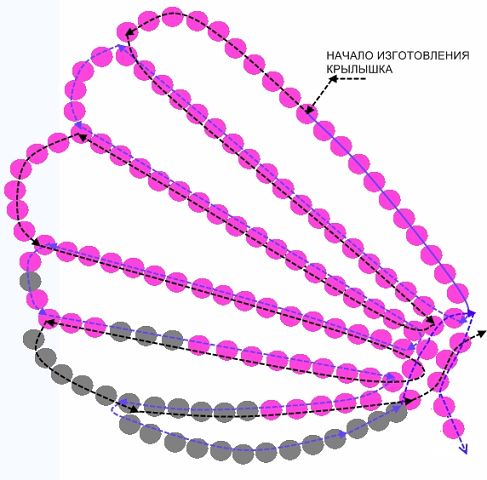 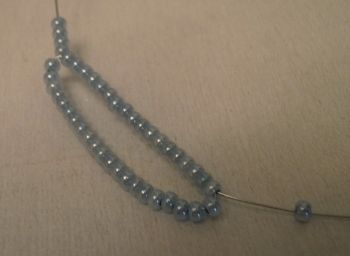 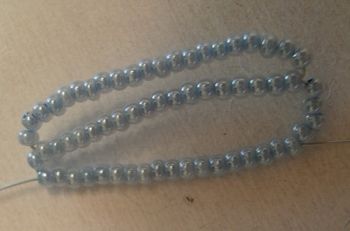 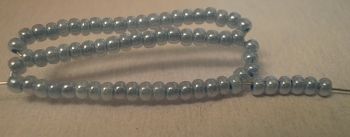 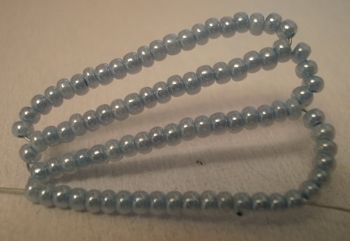 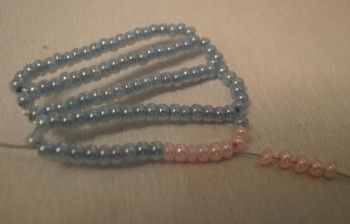 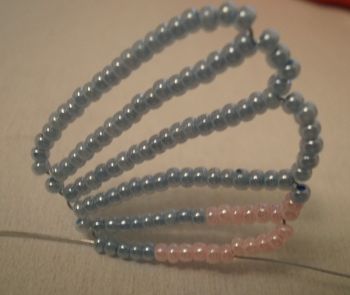 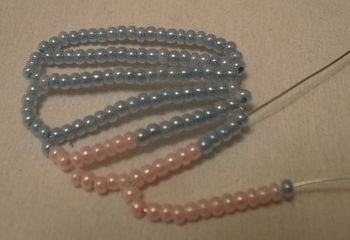 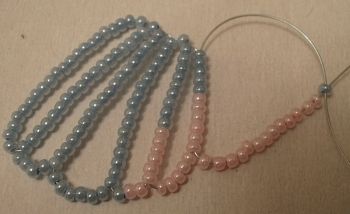 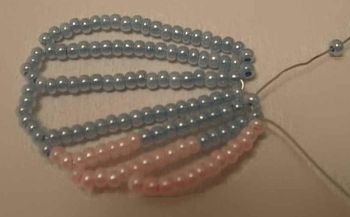 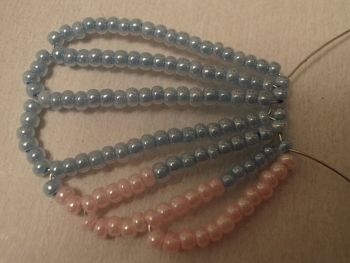 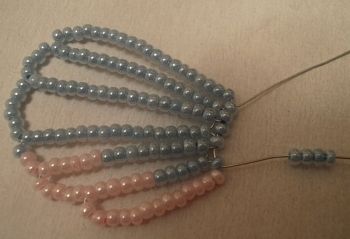 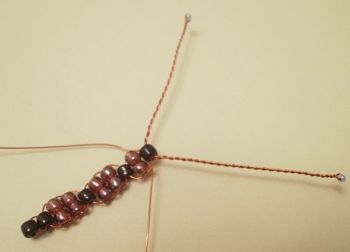 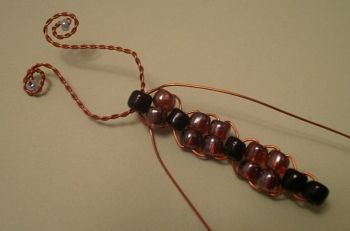 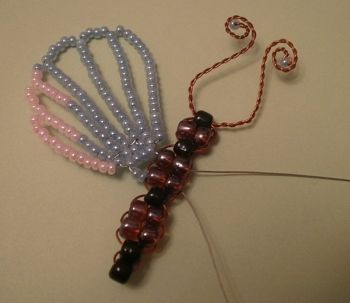 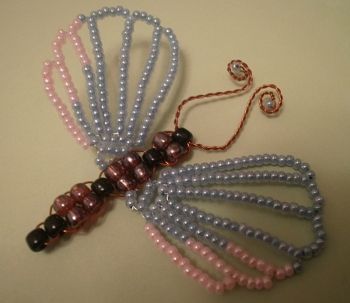 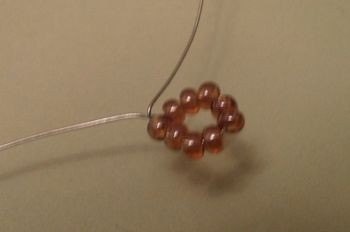 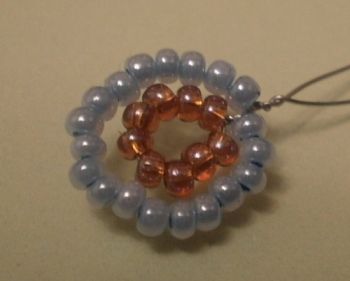 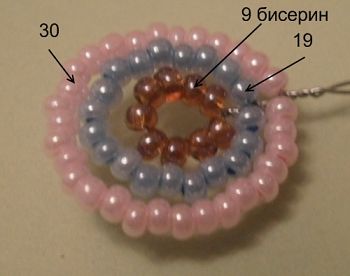 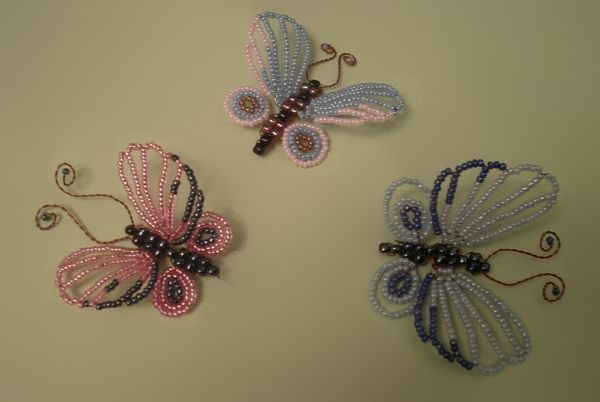 